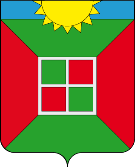                      Собрание представителей городского поселения Смышляевка                             муниципального района Волжский Самарской области                                                               Третьего созыва                                                                                 РЕШЕНИЕОт 04 сентября 2020 г.                                                                                     № 304/76   О передаче осуществления части полномочий по решению  вопросов местного значения между администрацией городского поселения Смышляевка муниципального района Волжский Самарской области и администрацией муниципального района Волжский Самарской области.   	В соответствии с Бюджетным кодексом Российской Федерации, Жилищным кодексом Российской Федерации, Федеральным законом от 06.10.2003 года №131-ФЗ «Об общих принципах организации местного самоуправления в Российской Федерации» и Уставом городского поселения Смышляевка, Собрание представителей городского поселения Смышляевка муниципального района Волжский Самарской области  РЕШИЛО: Передать муниципальному району Волжский Самарской области осуществление части полномочий местного значения городского поселения Смышляевка муниципального района Волжский Самарской области по следующим вопросам:- по приобретению жилых помещений для переселения граждан из аварийного жилищного фонда, а также по выплате возмещения лицам, в чьей собственности находятся жилые помещения, включенные в перечень аварийных домов, в соответствии со статьей 32 Жилищного кодекса Российской Федерации. 2. Заключить соглашение с муниципальным районом Волжский Самарской области о передаче осуществления части полномочий по вопросам, указанным в п. 1 данного Решения. 3. Подписание соглашения поручить Главе городского поселения Смышляевка муниципального района Волжский Самарской области Брызгалову Вячеславу Михайловичу.4. Настоящее Решение вступает в силу со дня его официального опубликования.5. Опубликовать настоящее Решение в газете «Мой поселок» и на официальном сайте администрации городского поселения Смышляевка.  Глава городского поселения Смышляевка  муниципального района Волжский  Самарской области                                                                                                 В.М. Брызгалов  Председатель Собрания представителей  городского поселения Смышляевка  муниципального района Волжский  Самарской области                                                                                                        С.В. Солдатов